Załącznik nr 1 do SWZOpis przedmiotu zamówienia (OPZ) Przedmiot zamówieniaPrzedmiotem zamówienia jest świadczenie usług polegających na ochronie osób i mienia w obiektach Województwa Podlaskiego w formie bezpośredniej ochrony fizycznej obiektów oraz zdalnego monitorowania w następujących lokalizacjach: Urząd Marszałkowski Województwa Podlaskiego przy ul. M. Curie-Skłodowskiej 14 w Białymstoku;Urząd Marszałkowski Województwa Podlaskiego przy ul. Kard. S. Wyszyńskiego 1 w Białymstoku;Urząd Marszałkowski Województwa Podlaskiego przy ul. Poleskiej 89 w Białymstoku;Urząd Marszałkowski Województwa Podlaskiego przy ul. Kilińskiego 16 w Białymstoku;Urząd Marszałkowski Województwa Podlaskiego przy ul. gen. George’a Smitha Pattona 8 w Białymstoku;Planowany termin realizacji zamówienia:  12 miesięcy od podpisania umowyOpis przedmiotu zamówienia Ochrona w formie bezpośredniej ochrony osób i mienia w obiekcie, o których mowa w Rozdziale I pkt 1 ppkt 1 OPZ będzie sprawowana przez wszystkie pracujące dla Urzędu dni tygodnia w godzinach od 20:00 do 06:00 oraz całodobowo w soboty, niedziele i dni świąteczne poprzez posterunek jednoosobowy.Ochrona w formie bezpośredniej ochrony osób i mienia na obiekcie, o którym mowa w Rozdziale I  pkt 1 ppkt 2 OPZ będzie sprawowana przez wszystkie dni tygodnia łącznie z sobotami, niedzielami i dniami świątecznymi przez całą dobę, poprzez posterunek jednoosobowy.Ochrona w formie bezpośredniej ochrony osób i mienia na obiekcie, o którym mowa w Rozdziale I  pkt 1 ppkt 3 OPZ będzie sprawowana przez wszystkie pracujące dla Urzędu dni tygodnia, tj. bez wolnych sobót, niedziel i dni świątecznych w godzinach od 6:00 do 20:00 poprzez posterunek jednoosobowy. Ochrona tego obiektu w wolne soboty, niedziele i dni świąteczne oraz w godzinach od 20:00 do 6:00 w pozostałe dni tygodnia będzie sprawowana poprzez zdalne monitorowanie obiektu. W celu sprawowania zdalnego monitorowania Wykonawca zainstaluje na swój koszt niezbędne urządzenia i zintegruje je z instalacją alarmową antywłamaniową zainstalowaną 
w obiektach objętych zdalnym monitorowaniem oraz będzie dysponował załogami patrolowo-interwencyjnymi umundurowanymi i wyposażonymi zgodnie ze standardami obowiązującymi 
u Wykonawcy. Załoga winna poruszać się  samochodem patrolowo-interwencyjnym oznakowanym emblematami firmy świadczącej usługi ochrony - samochód powinien być identyfikowalny 
i rozpoznawalny a załoga powinna posiadać widoczne identyfikatory. W przypadku wykonania przez Zamawiającego w trakcie trwania umowy modernizacji instalacji alarmowej antywłamaniowej. Wykonawca na swój koszt dostosuje urządzenia niezbędne do zapewnienia zdalnego monitoringu.Ochrona w formie bezpośredniej ochrony osób i mienia na obiekcie, o których mowa w Rozdziale I pkt 1 ppkt 4 i 5 OPZ będzie sprawowana przez wszystkie pracujące dla Urzędu dni tygodnia,
 tj. bez wolnych sobót, niedziel i dni świątecznych w godzinach od 6:30 do 18:30 poprzez posterunek jednoosobowy. Ochrona tych obiektów w wolne soboty, niedziele i dni świąteczne oraz w godzinach od 18:30 do 6:30 w pozostałe dni tygodnia będzie sprawowana poprzez zdalne monitorowanie obiektu. W celu sprawowania zdalnego monitorowania Wykonawca zainstaluje na swój koszt niezbędne urządzenia i zintegruje je z instalacją alarmową antywłamaniową zainstalowaną w obiektach objętych zdalnym monitorowaniem oraz będzie dysponował załogami patrolowo-interwencyjnymi umundurowanymi i wyposażonymi zgodnie ze standardami obowiązującymi u Wykonawcy. Załoga winna poruszać się  samochodem patrolowo-interwencyjnym oznakowanym emblematami firmy świadczącej usługi ochrony - samochód powinien być identyfikowalny i rozpoznawalny a załoga powinna posiadać widoczne identyfikatory. W przypadku wykonania przez Zamawiającego w trakcie trwania umowy modernizacji instalacji alarmowej antywłamaniowej Wykonawca na swój koszt dostosuje urządzenia niezbędne do zapewnienia zdalnego monitoringu.Szczegółowe obowiązki Wykonawcy w zakresie wykonywania ochrony fizycznej:zapewnienie bezpieczeństwa osób przebywających w budynku,ochrona obiektu, pomieszczeń i urządzeń przed dostępem do nich osób nieuprawnionych,ochrona osób i mienia w obiektach Zamawiającego,zapobieganie zakłóceniom porządku publicznego na terenie obiektu, terenie zewnętrznym (schody, parking) oraz powiadamianie Dyrektora lub pracowników Biura Administracyjnego oraz pracowników Biura Bezpieczeństwa o zdarzeniach powodujących naruszenie porządku,kontrolowanie mienia za pomocą obrazu z kamer,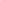 skuteczne reagowanie w przypadkach jakiegokolwiek zagrożenia zwłaszcza na sygnał alarmowy odebrany z urządzeń sygnalizacyjnych lub przekazany telefonicznie,podejmowanie przez pracowników ochrony w granicach chronionych obiektów, działań polegających w szczególności na:a)  wezwaniu osób do opuszczenia obiektu lub terenu chronionego - w przypadku stwierdzenia braku uprawnień do przebywania na tym terenie albo stwierdzenia zakłócania porządku;b) ujęciu osób w celu przekazania Policji – w przypadku stwarzania przez te osoby bezpośredniego zagrożenia dla życia  lub zdrowia ludzkiego;nadzór nad wejściem oraz weryfikacja osób wchodzących na teren Urzędu w godzinach pracy,niewpuszczanie osób nieupoważnionych do budynku po godzinach pracy Urzędu oraz osób znajdujących się pod wpływem alkoholu lub środków odurzających, a także akwizytorów,zwracania szczególnej uwagi na podejrzane lub pozostawione torby czy pakunki,niezwłoczne informowanie Dyrektora lub pracowników Biura Administracyjnego oraz pracowników Biura Bezpieczeństwa o wszelkich zaistniałych zdarzeniach na terenie obiektów,ochrona przed zaborem lub uszkodzeniem mienia w czasie wykonywania obowiązków a w przypadku ich wystąpienia zabezpieczenie, do czasu przybycia odpowiednich służb, miejsca ewentualnych czynów określonych powyżej,w przypadku potwierdzenia wystąpienia pożaru w budynku bezzwłoczne skorzystanie z  przycisku ROP (ręczny ostrzegacz pożarowy) w celu natychmiastowego odcięcia zasilania elektrycznego oraz wezwanie odpowiednich służb ratunkowych (Straż Pożarna, Policja, Pogotowie) za pomocą numeru alarmowego, w tym także numeru 112. Jeżeli, w ocenie pracownika, źródło ognia będzie niewielkie i możliwe do ugaszenia przy pomocy ręcznego sprzętu gaśniczego (będącego na wyposażeniu portierni), przystąpienie do ugaszania źródła ognia,w przypadku awarii, pożaru, włamania itp. natychmiastowe powiadomienie odpowiednich służb a następnie Dyrektora Biura Administracyjnego oraz pracowników Biura Bezpieczeństwa o zdarzeniu,współpraca z Policją i Prokuraturą w przypadku stwierdzenia usiłowania lub dokonania przestępstwa,zamykanie drzwi wejściowych po opuszczeniu budynku przez wszystkich pracowników oraz osoby sprzątające,po opuszczeniu pomieszczeń przez pracowników Urzędu dokonanie obchodu budynku, sprawdzanie stanu zabezpieczeń technicznych, w tym: załączanie, wyłączanie i monitorowanie pracy urządzeń i systemów zabezpieczających, zainstalowanych w obiektach,bieżące monitorowanie wszystkich sygnalizatorów urządzeń i instalacji kontrolnych (ppoż., wentylacji, alarmu, oddymiania) realizowane w trakcie obchodu,ścisła współpraca z uprawnionymi przedstawicielami Urzędu Marszałkowskiego Województwa Podlaskiego w zakresie ochrony, bezpieczeństwa i obowiązującego porządku oraz informowanie o wszelkich zauważonych usterkach i nieprawidłowościach oraz wpisywanie zauważonych nieprawidłowości do książki służby.zamykanie portierni każdorazowo na czas obchodu budynku,pełna znajomość topografii obiektu/obiektów i instalacji, w tym rozkładu pomieszczeń, dróg ewakuacyjnych, itp.,zapoznanie się ze wszystkimi podstawowymi instalacjami w całym obiekcie 
(wodno-kanalizacyjnymi, centralnego ogrzewania, ciepłej wody, wentylacji, oddymiania) oraz umiejętność ich obsługi w zakresie: awaryjnym - wg potrzeb (np. wyłączanie dopływu wody podczas występowania wycieków, odcięcie dopływu prądu w sytuacji możliwości wystąpienia porażenia osób, powiadamianie straży pożarnej w przypadku wystąpienia pożaru itp.),znajomość rozmieszczenia i obsługi w podstawowym zakresie wyłączników głównych energii elektrycznej, zaworów głównych wodnych i wyłączników urządzeń podtrzymujących  napięcie, wyłączników systemów antywłamaniowych i przeciwpożarowych,umiejętność obsługi central antywłamaniowych i przeciwpożarowych, urządzeń telekomunikacyjnych oraz telewizji przemysłowej,stały monitoring sygnałów przesyłanych, gromadzonych i przetwarzanych w  elektronicznych urządzeniach  i systemach alarmowych,sprawdzanie stanu zabezpieczeń technicznych, w tym: załączanie, wyłączanie i monitorowanie pracy urządzeń i systemów zabezpieczających zainstalowanych w obiektach,wpuszczanie pracowników Zamawiającego do budynku,dbanie o porządek w obrębie pełnionego posterunku,odbiór posterunku przez pracownika rozpoczynającego pracę na posterunku po pracowniku kończącym pracę na posterunku,prowadzenie książki dyżurów i raportów z przebiegu służby oraz książki ewidencji kluczy. Przekazanie Zamawiającemu książki dyżurów i raportów z przebiegu służby oraz książki ewidencji kluczy po ich zapełnieniu lub po okresie użytkowania,zapewnienie w nagłych przypadkach wspomagania usług ochronnych załogą patrolowo-interwencyjną,na każde żądanie Zamawiającego w ustalonym terminie wzmocnienie lub rozszerzenie ochrony obiektów poprzez zwiększenie liczby dyżurujących pracowników lub zwiększenie ilości godzin ochrony w stosunku do zapisów wynikających z pkt. 1, 2 i 3 za dodatkową odpłatnością obliczoną zgodnie ze stawkami wynikającymi z umowy,podczas wprowadzenia Stopni alarmowych nr 3 CHARLI oraz nr 4 DELTA bezwzględne zwiększenie stanu  osobowego ochrony wszystkich budynków UMWP o 8 osób wraz 
z wprowadzeniem łączności radiowej pomiędzy pracownikami ochrony pełniącymi dyżur w jednostce UMWP na terenie danych lokalizacji podczas wprowadzenia stopnia alarmowego CHARLI oraz DELTA.stałe wyposażenie sekretariatów w system antynapadowy, którego uruchomienie spowoduje przyjazd grupy interwencyjnej pracowników ochrony fizycznej. Sekretariaty wyposażone w system to min: Gabinet Marszałka UMWP, Wicemarszałków UMWP, Członków Zarządu UMWP, Sekretarza UMWP, Skarbnika UMWP, Biura Sejmiku UMWP, Departamentu Kultury, Dziedzictwa Narodowego i Promocji oraz Punkty Biur Podawczych UMWP, Portiernie UMWP – łącznie 16 szt.przeszkolenie pracowników ochrony w zakresie wykonywanej pracy,wyposażenie wszystkich pracowników ochrony w techniczne środki łączności (sprawne, aktywne telefony komórkowe lub radiotelefony umożliwiające wykonywanie i odbieranie połączeń,), dozwolone prawem środki ochrony osobistej oraz inne specjalistyczne urządzenia służące do realizacji umowy.zapoznanie pracowników ochrony oraz przestrzeganie, regulaminów  organizacyjnych oraz  regulaminów i instrukcji obowiązujących w chronionych obiektach w zakresie planów ewakuacyjnych, bhp i p.poż. a także pracy systemów i urządzeń.Szczegółowe obowiązki Wykonawcy w zakresie usługi zdalnego monitorowania:podłączenie lokalnych systemów alarmowych, zainstalowanych w każdym chronionym obiekcie, zwanych dalej „systemem”, do centrum monitorowania Wykonawcy,monitorowanie i rejestrowanie sygnałów alarmowych z systemu przy wykorzystaniu monitoringu GSM poprzez:prowadzenie przez Wykonawcę we wszystkie dni tygodnia całodobowego odbioru i rejestracji sygnałów wysyłanych przez system z obiektów chronionych,natychmiastowe przekazywanie informacji o alarmie w obiekcie chronionym w kolejności: załodze patrolowo-interwencyjnej w celu sprawdzenia zdarzenia, w razie konieczności: osobie upoważnionej do kontaktu z Wykonawcą, policji i straży pożarnej,zapewnienie całodobowego technicznego nadzoru nad sprawnym funkcjonowaniem  wszelkich urządzeń transmisji alarmów oraz kontroli stanu torów łączności, wykrywanie uszkodzeń i braku technicznej możliwości monitorowania,zainstalowanie niezbędnych modułów do komunikacji systemu z centrum monitorowania oraz wyposażenia ich w karty SIM, a także konfiguracja systemu zgodnie z zaleceniami Zamawiającego,reagowanie, podejmowanie interwencji we wszystkie dni tygodnia (całodobowo) przez załogi patrolowo-interwencyjne na każdy sygnał alarmowy z obiektu chronionego w czasie nieprzekraczającym 15 minut (w godzinach 6:00 do 22:00) i 10 minut (w godzinach od 22:00 do 6:00) od momentu odbioru przez Wykonawcę sygnału alarmu z obiektu chronionego; załoga patrolowo-interwencyjna musi składać się z co najmniej 2 pracowników ochrony wpisanych na listę kwalifikowanych pracowników ochrony fizycznej, z których przynajmniej jeden w trakcie interwencji wyposażony jest w środki przymusu bezpośredniego (tonfa, gaz, kajdanki); podejmowanie interwencji obejmuje także wejście do chronionego obiektu, w tym wejście do budynków do pomieszczeń wewnętrznych w celu sprawdzenia przyczyny alarmu, rozbrojenie i ponowne uzbrojenie systemów, wpisanie do książki zdarzeń informacji o wejściu do obiektu, wyłączenie sygnałów akustycznych,natychmiastowe powiadamianie o wystąpieniu awarii lub uszkodzeniu torów transmisji sygnałów alarmowych osoby uprawnionej w danym obiekcie chronionym do kontaktu z Wykonawcą,rejestrowanie sygnałów odebranych z systemu i przechowywanie ich przez centrum monitorowania Wykonawcy przez okres minimum 6 miesięcy od dnia rejestracji oraz przedkładania na żądanie Zamawiającego wszelkich dokumentów, materiałów i informacji koniecznych do oceny prawidłowości działania systemu, w tym logów systemowych,zachowanie w tajemnicy zasad funkcjonowania systemu w obiektach monitorowanych w czasie obowiązywania umowy oraz po jej rozwiązaniu,zabezpieczenie obiektu chronionego po dokonaniu włamania (innym zdarzeniu) dozorem fizycznym do czasu przybycia uprawnionego przedstawiciela Zamawiającego - bez dodatkowego wynagrodzenia.Ubiór pracowników ochrony na posterunkach jednoosobowych:w godzinach: 6:00 - 20:00 (ul. Poleska 89, ul. Wyszyńskiego 1) i 6:30 - 18:30 (ul. Kilińskiego 16) - garnitur, jednolita koszula i krawat, identyfikator; w godzinach: 20:00 - 6:00 (ul. Wyszyńskiego 1 i ul. M. Curie-Skłodowskiej 14) - umundurowanie zgodne z zasadami obowiązującymi w danej firmie;ubiór załogi patrolowo-interwencyjnej  - zgodny z zasadami obowiązującymi w danej firmie.Wykonawca skieruje do wykonywania przedmiotu zamówienia minimum 11 osób wpisanych na listę kwalifikowanych pracowników ochrony fizycznej – zgodnie z wymogami ustawy o ochronie osób i mienia z dnia 22 sierpnia 1997 r. (Dz.U. z 2021 r. poz. 1995 ) oraz posiadającymi minimum roczne doświadczenie zawodowe pracownika ochrony, przy czym pracownicy Wykonawcy winni odznaczać się wysoką kulturą osobistą w kontaktach z osobami przebywającymi na terenie urzędu oraz pracownikami Zamawiającego. Zamawiający wymaga, aby w okresie realizacji zamówienia osoby wykonujące czynności związane z realizacją zamówienia, polegające na bezpośredniej ochronie fizycznej w formie posterunków, były zatrudnione przez wykonawcę na podstawie umowy o pracę, w wymiarze czasu pracy zapewniającym właściwą realizację przedmiotu zamówienia.	
1) Wykonawca zobowiązuje się, że w okresie trwania umowy stan ten zostanie zachowany. 
W przypadku rozwiązania stosunku pracy przez pracownika lub przez pracodawcę przed zakończeniem umowy, Wykonawca będzie zobowiązany do zatrudnienia na to miejsce innej osoby o doświadczeniu nie mniejszym, niż deklarowane w Formularzu ofertowym w ciągu 30 dni licząc od dnia rozwiązania stosunku pracy.	 
2) W trakcie realizacji zamówienia Zamawiający uprawniony jest do wykonywania czynności kontrolnych wobec Wykonawcy odnośnie spełniania przez Wykonawcę wymogu zatrudnienia na podstawie umowy o pracę osób wykonujących wskazane czynności polegające na bezpośredniej ochronie fizycznej w formie posterunków.	 
3) Zamawiający uprawniony jest w szczególności do:	
- żądania oświadczeń i dokumentów w zakresie potwierdzenia spełniania ww. wymogów i dokonywania ich oceny;	
- żądania wyjaśnień w przypadku wątpliwości w zakresie potwierdzenia spełniania ww. wymogów;
- przeprowadzania kontroli na miejscu wykonywania świadczenia.	
4) W trakcie realizacji zamówienia na każde wezwanie Zamawiającego w wyznaczonym w tym wezwaniu terminie (nie krótszym niż 5 dni roboczych) Wykonawca przedłoży Zamawiającemu wskazane poniżej dowody w celu potwierdzenia spełnienia wymogu zatrudnienia na podstawie umowy o pracę przez Wykonawcę osób wykonujących wskazane czynności (polegające na bezpośredniej ochronie fizycznej w formie posterunków) w trakcie realizacji zamówienia:	
a) oświadczenie Wykonawcy o zatrudnieniu na podstawie umowy o pracę osób wykonujących czynności, których dotyczy wezwanie Zamawiającego. Oświadczenie to powinno zawierać w szczególności: dokładne określenie podmiotu składającego oświadczenie, datę złożenia oświadczenia, wskazanie, że objęte wezwaniem czynności wykonują osoby zatrudnione na podstawie umowy o pracę wraz ze wskazaniem liczby tych osób, imion i nazwisk tych osób, rodzaju umowy o pracę i wymiaru etatu oraz podpis osoby uprawnionej do złożenia oświadczenia w imieniu Wykonawcy ;	
b) poświadczoną za zgodność z oryginałem odpowiednio przez Wykonawcę kopię umowy/umów o pracę osób wykonujących w trakcie realizacji zamówienia czynności, których dotyczy ww. oświadczenie Wykonawcy (wraz z dokumentem regulującym zakres obowiązków, jeżeli został sporządzony). Kopia umowy/umów powinna zostać zanonimizowana w sposób zapewniający ochronę danych osobowych pracowników, zgodnie z przepisami ustawy z dnia 10 maja 2018 r. o ochronie danych osobowych (tj. w szczególności bez adresów, nr PESEL pracowników). Imię i nazwisko pracownika nie podlega anonimizacji. Informacje takie jak: data zawarcia umowy, rodzaj umowy o pracę i wymiar etatu powinny być możliwe do zidentyfikowania.	
5) Z tytułu niespełnienia przez Wykonawcę wymogu zatrudnienia na podstawie umowy o pracę osób wykonujących wskazane czynności Zamawiający przewiduje sankcję w postaci obowiązku zapłaty przez wykonawcę kary umownej w wysokości określonej we Wzorze umowy (stanowiącym załącznik do ogłoszenia). Niezłożenie przez Wykonawcę w wyznaczonym przez Zamawiającego terminie żądanych przez Zamawiającego dowodów w celu potwierdzenia spełnienia przez Wykonawcę wymogu zatrudnienia na podstawie umowy o pracę traktowane będzie jako niespełnienie przez Wykonawcę wymogu zatrudnienia na podstawie umowy o pracę osób wykonujących wskazane czynności.6) W przypadku uzasadnionych wątpliwości co do przestrzegania prawa pracy przez Wykonawcę  Zamawiający może zwrócić się o przeprowadzenie kontroli przez Państwową Inspekcję Pracy.Jeżeli czynności polegające na bezpośredniej ochronie fizycznej w formie posterunków, spełniające przesłanki art. 22 § 1 Kodeksu pracy Wykonawca będzie wykonywał samodzielnie, Zamawiający uzna to za spełnienie warunku zatrudnienia na umowę o pracę.Na każde żądanie Zamawiającego Wykonawca w ustalonym terminie wzmocnieni lub wydłuży czas ochrony obiektów poprzez zwiększenie ilości godzin ochrony fizycznej – maksymalnie do 500 roboczogodzin w stosunku do zapisów wynikających z Opisu przedmiotu zamówienia za dodatkową odpłatnością. Zwiększenie ilości godzin ochrony fizycznej może nastąpić poprzez zwiększenie liczby pracowników sprawujących ochronę fizyczną, wydłużenie czasu ochrony sprawowanej poprzez posterunki jednoosobowe. Dodatkowe wynagrodzenie z tego tytułu będzie wyliczone na podstawie ryczałtowej stawki roboczogodziny sprawowania ochrony fizycznej, wyliczonej dla poszczególnych obiektów w ofercie Wykonawcy i będzie płatne za każdą rozpoczętą godzinę.Zamawiający i Wykonawca zachowają w tajemnicy wszystkie informacje, które mają wpływ na stan bezpieczeństwa w czasie obowiązywania umowy oraz po jej rozwiązaniu.Pracownicy Wykonawcy będą wykonywali swoją pracę zgodnie z  obowiązującymi Planami ochrony obiektów.Wykonawca w ciągu 14 dni od daty podpisania umowy sporządzi lub uaktualni plan ochrony 
- oddzielnie dla każdej lokalizacji podlegającej ochronie zgodnie z wymogami ustawy o ochronie osób i mienia. Sporządzenie lub uaktualnienie uważa się za zrealizowane z chwilą akceptacji planu ochrony lub aneksu do planu ochrony przez Zamawiającego. Nie sporządzenie planu ochrony lub brak jego akceptacji przez Zamawiającego będzie traktowane jako rażące niedotrzymanie warunków umowy z wszelkimi konsekwencjami wynikającymi z tego faktu.Do obowiązków Zamawiającego należy w szczególności:zapewnienie warunków higieniczno-sanitarnych na potrzeby posterunków jednoosobowych, w tym: sprzątanie, dostawa wody, odprowadzenie ścieków, ogrzewanie, wyposażenie toalet w środki higieniczne – papier toaletowy, mydło, ręczniki papierowe do rąk;wyposażenie stanowisk pracy na posterunkach jednoosobowych;dostawa energii elektrycznej na potrzeby posterunków jednoosobowych;zapewnienie możliwości dostępu do bezzwłocznego użycia sprzętu przeciwpożarowego;terminowe regulowanie płatności za świadczone usługi;kontrola i analiza raportów i sprawozdań zawartych w książce dyżurów;zapoznanie Wykonawcy z funkcjonowaniem  w chronionych obiektach:a)   systemów sygnalizacji  pożaru;b)   systemów alarmu antywłamaniowego;c)   systemów  telewizji przemysłowej;d)   innych systemów i urządzeń zabezpieczających zainstalowanych w obiektach.Wykonawca przekaże Zamawiającemu wykaz osób pełniących służbę ochrony. W przypadku zmiany pracowników, Wykonawca zobowiązany jest do uaktualnienia ww. wykazu o pracowników niekaranych, posiadających odpowiednie kwalifikacje i doświadczenie nie mniejsze niż deklarowane w formularzu ofertowym.Zamawiający ma prawo żądania od Wykonawcy w każdym czasie zmiany pracowników ochrony 
w przypadku stwierdzenia zaniedbywania obowiązków lub nienależytego ich wykonywania. Zmiana pracownika nastąpi najpóźniej w terminie 7 dni od daty zgłoszenia przez Zamawiającego.Zamawiający na potrzebę realizacji usługi opisanej w niniejszym dokumencie przekaże komplet kluczy wejściowych do chronionych obiektów na podstawie protokołu przekazania.Zamawiający nie dopuszcza do ingerencji we własne systemy.Wykonawca przed złożeniem oferty ma możliwość dokonania oględzin podlegających ochronie obiektów, w tym oględzin instalacji i central sterujących ich pracą oraz możliwość zapoznania się z aktualnymi Planami ochrony obiektów oraz Planami ochrony przeciwpożarowej.Oględzin można dokonać codziennie (od poniedziałku do piątku) w godzinach 8:00-15:00, po wcześniejszym telefonicznym uzgodnieniu wizyty. Oględzin należy dokonać najpóźniej przed dniem upływu terminu składania ofert. Z oględzin zostanie sporządzona notatka służbowa. Osoby upoważnione przez zamawiającego do kontaktu w sprawie oględzin: Wojciech Laskowski 
tel. 85 665 4557.  